Карточка 17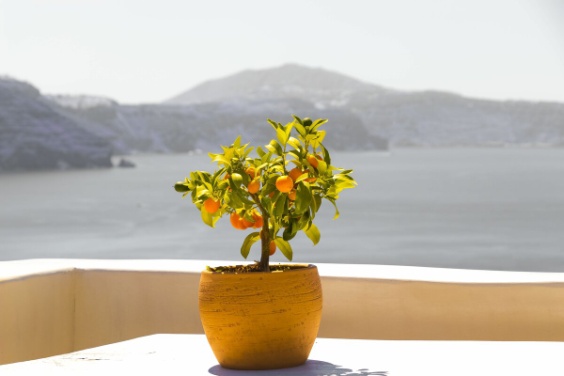  Словообразование – важная тема, которая поможет расширить ваш словарный запас. Суффиксы и префиксы имеют определенные значения, в зависимости от которых меняется смысл слов. Сегодня мы с вами разберем значения префиксов и выполним несколько упражнений. В следующей статье будут упражнения с суффиксами.ex- (что-то было в прошлом, но сейчас не актуально): ex-wife, ex-president. Другой пример значения этого префикса – движение наружу изнутри – exhale, extract. half- ; semi- (половина чего-либо): half-price, half-hourpre- (до): pre-schoolre- (снова что-то делать, переделывать): redo, rewrite over- (слишком, много): overdo, overworkmis- (неправильно, плохо): misunderstand sub- (под чем-то): subwayunder- (не достаточно): underusedНекоторые слова пишутся с дефисом после префикса. Правил и исключений нет, нужно проверять по словарю – в каком случае ставить дефис, а в каком нет.Различия между отрицательными приставкамиun- наиболее часто употребляемый префиксin- и non- используются с ограниченным количеством слов: informal, invisible, non-smoking. In- имеет также значение «внутрь»: import.im- используется перед словами, которые начинаются с p или m: impossible, impolitedis- используется перед прилагательными (dishonest) или глаголами (dislike)il- используется перед словами, начинающимися с l: illegibleir- используется перед словами с буквой r: irresponsible Un- и dis- могут иметь не только отрицательное значение, но и значение обратного действия. Запереть (lock) – отпереть (unlock).